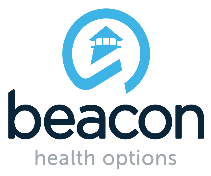 APPEAL FORMInstructions:In order for us to process your administrative appeal, please complete and sign this form. This form may be mailed to the Appeals Coordinator or faxed to 785-338-9020. Upon receipt of the completed form, Beacon Health Options will investigate your appeal and notify you of a resolution within 14 days of receiving all requested information.By filling out and signing the attached authorization for use or disclosure of medical information form, you are also authorizing Beacon Health Options to obtain any medical records applicable to your appeal.MEMBER NAME:	____________________________________________________BEACON HEALTH OPTIONS ID#:________________________________________Date of Treatment:	____________________________________________________Provider/Facility:	____________________________________________________Explanation of issues (please give dates, names and attach additional sheets as necessary):  __________________________________________________________________________  __________________________________________________________________________  __________________________________________________________________________  __________________________________________________________________________  __________________________________________________________________________  __________________________________________________________________________Provider signature ___________________________________Date ___________________________________________Public Sector Appeals and Denials CoordinatorBeacon Health Options of Kansas100 SE 9th Street, Suite 501Topeka, KS  66612Fax: (785)338-9020